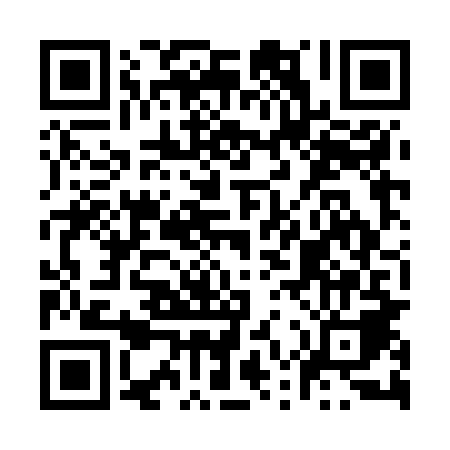 Prayer times for Ileana Ghermani, RomaniaWed 1 May 2024 - Fri 31 May 2024High Latitude Method: Angle Based RulePrayer Calculation Method: Muslim World LeagueAsar Calculation Method: HanafiPrayer times provided by https://www.salahtimes.comDateDayFajrSunriseDhuhrAsrMaghribIsha1Wed4:076:031:106:108:1810:072Thu4:056:021:106:118:1910:083Fri4:036:001:106:128:2110:104Sat4:015:591:106:128:2210:125Sun3:595:581:106:138:2310:146Mon3:575:561:106:148:2410:167Tue3:555:551:106:148:2510:188Wed3:535:541:106:158:2710:209Thu3:515:521:106:168:2810:2110Fri3:495:511:106:168:2910:2311Sat3:475:501:106:178:3010:2512Sun3:455:491:106:188:3110:2713Mon3:435:481:106:188:3210:2914Tue3:415:471:106:198:3310:3115Wed3:395:451:106:208:3510:3316Thu3:375:441:106:208:3610:3417Fri3:355:431:106:218:3710:3618Sat3:335:421:106:228:3810:3819Sun3:315:411:106:228:3910:4020Mon3:295:401:106:238:4010:4221Tue3:285:391:106:248:4110:4422Wed3:265:381:106:248:4210:4523Thu3:245:381:106:258:4310:4724Fri3:225:371:106:258:4410:4925Sat3:215:361:106:268:4510:5026Sun3:195:351:106:278:4610:5227Mon3:185:351:116:278:4710:5428Tue3:165:341:116:288:4810:5529Wed3:155:331:116:288:4910:5730Thu3:135:331:116:298:5010:5831Fri3:125:321:116:298:5111:00